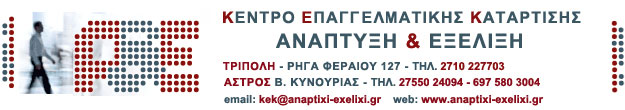 
«ΚΑΤΑΡΤΙΣΗ ΚΑΙ ΠΙΣΤΟΠΟΙΗΣΗ ΑΝΕΡΓΩΝ 29-64 ΕΤΩΝ ΣΕ ΚΛΑΔΟΥΣ ΑΙΧΜΗΣ»
Με την συμπλήρωση της παρούσας, επιτρέπω στο ΚΕΚ ΑΝΑΠΤΥΞΗ & ΕΞΕΛΙΞΗ να χρησιμοποιήσει τα προσωπικά μου δεδομένα, για τις ανάγκες της συμμετοχής μου στην δράση και την ηλεκτρονική υποβολή της αίτησης συμμετοχής μου. Τα δεδομένα θα χρησιμοποιηθούν για τις ανάγκες και μόνο αυτής της δράσης και σύμφωνα με διατάξεις του νόμου 2472/1997  για την προστασία του ατόμου από την επεξεργασία δεδομένων προσωπικού χαρακτήρα.         Επιθυμώ να λαμβάνω ενημερωτικά δελτία, μέσω e-mail ή sms             Ημερομηνία   ...../...../2016                                                                                                      Ονοματεπώνυμο – ΥπογραφήΔικαιολογητικά που πρέπει να συνοδεύουν την υποβολή της αίτησης (φωτοαντίγραφα):Για όσους έχουν μοριοδοτηθεί στο κριτήριο «Αναπηρία (σε ποσοστό 50% και με ικανότητα για εργασία)» οφείλουν να προσκομίσουν:κάρτα του ΟΑΕΔ στην οποία δηλώνεται η εγγραφή του ανέργου στο Μητρώο του ΟΑΕΔ για ΑμεΑ ή Απόφαση της αρμόδιας  Επιτροπής πιστοποίησης αναπηρίας σε ισχύ με την οποία πιστοποιείται το ποσοστό αναπηρίας (επακριβώς προσδιορισμένο), το οποίο απαραίτητα θα πρέπει να είναι 50% και άνω, καθώς και η ικανότητά του για εργασία. Για όσους έχουν μοριοδοτηθεί στο κριτήριο «Ύπαρξη Προστατευόμενου/ων Τέκνου/ων ΑΜΕΑ  (ανηλίκων ή/και ενηλίκων) 67% και άνω» οφείλουν να προσκομίσουν: α) πιστοποιητικό οικογενειακής κατάστασης και β) ιατρική γνωμάτευση σε ισχύ από την αρμόδια Επιτροπή Πιστοποίησης Αναπηρίας για την πιστοποίηση του ποσοστού αναπηρίας του εξαρτώμενου τέκνου.Για όσους έχουν μοριοδοτηθεί στο κριτήριο «Ωφελούμενοι του Κοινωνικού Εισοδήματος αλληλεγγύης (πρώην ελάχιστο εγγυημένο εισόδημα)» οφείλουν να προσκομίσουν:έγγραφο, που αναφέρεται ως «ΑΠΟΤΕΛΕΣΜΑ ΑΙΤΗΣΗΣ», εκδίδεται από τον Γενικό Γραμματέα Πρόνοιας και εγκρίνει την ένταξη του ωφελούμενου στο ΠΡΟΓΡΑΜΜΑ ΚΟΙΝΩΝΙΚΟ ΕΙΣΟΔΗΜΑ ΑΛΛΗΛΕΓΓΥΗΣΣτοιχεία ΩφελούμενουΣτοιχεία ΩφελούμενουΣτοιχεία ΩφελούμενουΣτοιχεία ΩφελούμενουΣτοιχεία ΩφελούμενουΣτοιχεία ΩφελούμενουΣτοιχεία ΩφελούμενουΣτοιχεία ΩφελούμενουΣτοιχεία ΩφελούμενουΣτοιχεία ΩφελούμενουΣτοιχεία ΩφελούμενουΣτοιχεία ΩφελούμενουΣτοιχεία ΩφελούμενουΣτοιχεία ΩφελούμενουΕπώνυμο*: Επώνυμο*: Επώνυμο*: Επώνυμο*: Όνομα*: Όνομα*: Όνομα*: Όνομα*: Όνομα*: Όνομα*: Πατρώνυμο*: Πατρώνυμο*: Πατρώνυμο*: Πατρώνυμο*: Μητρώνυμο*:Μητρώνυμο*:Μητρώνυμο*:Μητρώνυμο*:Ημ/νία Γέννησης*: Ημ/νία Γέννησης*: Ημ/νία Γέννησης*: Ημ/νία Γέννησης*: Ημ/νία Γέννησης*: Ημ/νία Γέννησης*: ΑΔΤ/ΔΙΑΒΑΤΗΡΙΟΥ*:ΑΔΤ/ΔΙΑΒΑΤΗΡΙΟΥ*:ΑΔΤ/ΔΙΑΒΑΤΗΡΙΟΥ*:ΑΔΤ/ΔΙΑΒΑΤΗΡΙΟΥ*:Αρ. Δελτίου Ανεργίας*:Αρ. Δελτίου Ανεργίας*:Αρ. Δελτίου Ανεργίας*:Αρ. Δελτίου Ανεργίας*:Αρ. Δελτίου Ανεργίας*:Αρ. Δελτίου Ανεργίας*:Αρ. Δελτίου Ανεργίας*:Αρ. Δελτίου Ανεργίας*:Αρ. Δελτίου Ανεργίας*:Αρ. Δελτίου Ανεργίας*:Ημ/νία Έκδοσης Κάρτας Ανεργίας*:Ημ/νία Έκδοσης Κάρτας Ανεργίας*:Ημ/νία Έκδοσης Κάρτας Ανεργίας*:Ημ/νία Έκδοσης Κάρτας Ανεργίας*:ΑΦΜ*:ΑΦΜ*:ΑΦΜ*:ΑΦΜ*:ΔΟΥ*:ΔΟΥ*:ΔΟΥ*:ΔΟΥ*:ΔΟΥ*:ΔΟΥ*:AMKA*:AMKA*:AMKA*:AMKA*:ΑΜΙΚΑ:ΑΜΙΚΑ:ΑΜΙΚΑ:ΑΜΙΚΑ:Δήμος*:Δήμος*:Δήμος*:Δήμος*:Δήμος*:Δήμος*:Οδός-Αριθμός*:Οδός-Αριθμός*:Οδός-Αριθμός*:Οδός-Αριθμός*:Σταθερό:Σταθερό:Σταθερό:Σταθερό:Κινητό*:Κινητό*:Κινητό*:Κινητό*:Κινητό*:Κινητό*:Email*:Email*:Email*:Email*:Συνολικό Δηλωθέν Εισόδημα (φορ. έτος 2015)*:Συνολικό Δηλωθέν Εισόδημα (φορ. έτος 2015)*:Συνολικό Δηλωθέν Εισόδημα (φορ. έτος 2015)*:Συνολικό Δηλωθέν Εισόδημα (φορ. έτος 2015)*:Συνολικό Δηλωθέν Εισόδημα (φορ. έτος 2015)*:Συνολικό Δηλωθέν Εισόδημα (φορ. έτος 2015)*:Συνολικό Δηλωθέν Εισόδημα (φορ. έτος 2015)*:Είδος Εισοδήματος*:            Ατομικό             Οικογενειακό Είδος Εισοδήματος*:            Ατομικό             Οικογενειακό Είδος Εισοδήματος*:            Ατομικό             Οικογενειακό Είδος Εισοδήματος*:            Ατομικό             Οικογενειακό Είδος Εισοδήματος*:            Ατομικό             Οικογενειακό Είδος Εισοδήματος*:            Ατομικό             Οικογενειακό Είδος Εισοδήματος*:            Ατομικό             Οικογενειακό  Αναπηρία (σε ποσοστό 50% και με ικανότητα για εργασία)*:         ΟΧΙ            ΝΑΙ  Αναπηρία (σε ποσοστό 50% και με ικανότητα για εργασία)*:         ΟΧΙ            ΝΑΙ  Αναπηρία (σε ποσοστό 50% και με ικανότητα για εργασία)*:         ΟΧΙ            ΝΑΙ  Αναπηρία (σε ποσοστό 50% και με ικανότητα για εργασία)*:         ΟΧΙ            ΝΑΙ  Αναπηρία (σε ποσοστό 50% και με ικανότητα για εργασία)*:         ΟΧΙ            ΝΑΙ  Αναπηρία (σε ποσοστό 50% και με ικανότητα για εργασία)*:         ΟΧΙ            ΝΑΙ  Αναπηρία (σε ποσοστό 50% και με ικανότητα για εργασία)*:         ΟΧΙ            ΝΑΙ  Αναπηρία (σε ποσοστό 50% και με ικανότητα για εργασία)*:         ΟΧΙ            ΝΑΙ  Αναπηρία (σε ποσοστό 50% και με ικανότητα για εργασία)*:         ΟΧΙ            ΝΑΙ  Αναπηρία (σε ποσοστό 50% και με ικανότητα για εργασία)*:         ΟΧΙ            ΝΑΙ  Αναπηρία (σε ποσοστό 50% και με ικανότητα για εργασία)*:         ΟΧΙ            ΝΑΙ  Αναπηρία (σε ποσοστό 50% και με ικανότητα για εργασία)*:         ΟΧΙ            ΝΑΙ  Αναπηρία (σε ποσοστό 50% και με ικανότητα για εργασία)*:         ΟΧΙ            ΝΑΙ  Αναπηρία (σε ποσοστό 50% και με ικανότητα για εργασία)*:         ΟΧΙ            ΝΑΙ Ύπαρξη Προστατευόμενου/ων Τέκνου/ων ΑΜΕΑ  (ανηλίκων ή/και ενηλίκων) 67% και άνω*:        ΟΧΙ            ΝΑΙΎπαρξη Προστατευόμενου/ων Τέκνου/ων ΑΜΕΑ  (ανηλίκων ή/και ενηλίκων) 67% και άνω*:        ΟΧΙ            ΝΑΙΎπαρξη Προστατευόμενου/ων Τέκνου/ων ΑΜΕΑ  (ανηλίκων ή/και ενηλίκων) 67% και άνω*:        ΟΧΙ            ΝΑΙΎπαρξη Προστατευόμενου/ων Τέκνου/ων ΑΜΕΑ  (ανηλίκων ή/και ενηλίκων) 67% και άνω*:        ΟΧΙ            ΝΑΙΎπαρξη Προστατευόμενου/ων Τέκνου/ων ΑΜΕΑ  (ανηλίκων ή/και ενηλίκων) 67% και άνω*:        ΟΧΙ            ΝΑΙΎπαρξη Προστατευόμενου/ων Τέκνου/ων ΑΜΕΑ  (ανηλίκων ή/και ενηλίκων) 67% και άνω*:        ΟΧΙ            ΝΑΙΎπαρξη Προστατευόμενου/ων Τέκνου/ων ΑΜΕΑ  (ανηλίκων ή/και ενηλίκων) 67% και άνω*:        ΟΧΙ            ΝΑΙΎπαρξη Προστατευόμενου/ων Τέκνου/ων ΑΜΕΑ  (ανηλίκων ή/και ενηλίκων) 67% και άνω*:        ΟΧΙ            ΝΑΙΎπαρξη Προστατευόμενου/ων Τέκνου/ων ΑΜΕΑ  (ανηλίκων ή/και ενηλίκων) 67% και άνω*:        ΟΧΙ            ΝΑΙΎπαρξη Προστατευόμενου/ων Τέκνου/ων ΑΜΕΑ  (ανηλίκων ή/και ενηλίκων) 67% και άνω*:        ΟΧΙ            ΝΑΙΎπαρξη Προστατευόμενου/ων Τέκνου/ων ΑΜΕΑ  (ανηλίκων ή/και ενηλίκων) 67% και άνω*:        ΟΧΙ            ΝΑΙΎπαρξη Προστατευόμενου/ων Τέκνου/ων ΑΜΕΑ  (ανηλίκων ή/και ενηλίκων) 67% και άνω*:        ΟΧΙ            ΝΑΙΎπαρξη Προστατευόμενου/ων Τέκνου/ων ΑΜΕΑ  (ανηλίκων ή/και ενηλίκων) 67% και άνω*:        ΟΧΙ            ΝΑΙΎπαρξη Προστατευόμενου/ων Τέκνου/ων ΑΜΕΑ  (ανηλίκων ή/και ενηλίκων) 67% και άνω*:        ΟΧΙ            ΝΑΙΩφελούμενος του Κοινωνικού Εισοδήματος αλληλεγγύης (πρώην ελάχιστο εγγυημένο εισόδημα) *:        ΟΧΙ            ΝΑΙΩφελούμενος του Κοινωνικού Εισοδήματος αλληλεγγύης (πρώην ελάχιστο εγγυημένο εισόδημα) *:        ΟΧΙ            ΝΑΙΩφελούμενος του Κοινωνικού Εισοδήματος αλληλεγγύης (πρώην ελάχιστο εγγυημένο εισόδημα) *:        ΟΧΙ            ΝΑΙΩφελούμενος του Κοινωνικού Εισοδήματος αλληλεγγύης (πρώην ελάχιστο εγγυημένο εισόδημα) *:        ΟΧΙ            ΝΑΙΩφελούμενος του Κοινωνικού Εισοδήματος αλληλεγγύης (πρώην ελάχιστο εγγυημένο εισόδημα) *:        ΟΧΙ            ΝΑΙΩφελούμενος του Κοινωνικού Εισοδήματος αλληλεγγύης (πρώην ελάχιστο εγγυημένο εισόδημα) *:        ΟΧΙ            ΝΑΙΩφελούμενος του Κοινωνικού Εισοδήματος αλληλεγγύης (πρώην ελάχιστο εγγυημένο εισόδημα) *:        ΟΧΙ            ΝΑΙΩφελούμενος του Κοινωνικού Εισοδήματος αλληλεγγύης (πρώην ελάχιστο εγγυημένο εισόδημα) *:        ΟΧΙ            ΝΑΙΩφελούμενος του Κοινωνικού Εισοδήματος αλληλεγγύης (πρώην ελάχιστο εγγυημένο εισόδημα) *:        ΟΧΙ            ΝΑΙΩφελούμενος του Κοινωνικού Εισοδήματος αλληλεγγύης (πρώην ελάχιστο εγγυημένο εισόδημα) *:        ΟΧΙ            ΝΑΙΩφελούμενος του Κοινωνικού Εισοδήματος αλληλεγγύης (πρώην ελάχιστο εγγυημένο εισόδημα) *:        ΟΧΙ            ΝΑΙΩφελούμενος του Κοινωνικού Εισοδήματος αλληλεγγύης (πρώην ελάχιστο εγγυημένο εισόδημα) *:        ΟΧΙ            ΝΑΙΩφελούμενος του Κοινωνικού Εισοδήματος αλληλεγγύης (πρώην ελάχιστο εγγυημένο εισόδημα) *:        ΟΧΙ            ΝΑΙΩφελούμενος του Κοινωνικού Εισοδήματος αλληλεγγύης (πρώην ελάχιστο εγγυημένο εισόδημα) *:        ΟΧΙ            ΝΑΙΕπαγγελματική ΕμπειρίαΕπαγγελματική ΕμπειρίαΕπαγγελματική ΕμπειρίαΕπαγγελματική ΕμπειρίαΕπαγγελματική ΕμπειρίαΕπαγγελματική ΕμπειρίαΕπαγγελματική ΕμπειρίαΕπαγγελματική ΕμπειρίαΕπαγγελματική ΕμπειρίαΕπαγγελματική ΕμπειρίαΕπαγγελματική ΕμπειρίαΕπαγγελματική ΕμπειρίαΕπαγγελματική ΕμπειρίαΕπαγγελματική ΕμπειρίαΕπαγγελματική Εμπειρία* (πλήρους απασχόλησης, ανεξαρτήτως κλάδου):                          Καθόλου (ούτε 1 ένσημο)                Έως 1 έτος                 Από 1 έως 5 έτη                   Άνω των 5 ετώνΕπαγγελματική Εμπειρία* (πλήρους απασχόλησης, ανεξαρτήτως κλάδου):                          Καθόλου (ούτε 1 ένσημο)                Έως 1 έτος                 Από 1 έως 5 έτη                   Άνω των 5 ετώνΕπαγγελματική Εμπειρία* (πλήρους απασχόλησης, ανεξαρτήτως κλάδου):                          Καθόλου (ούτε 1 ένσημο)                Έως 1 έτος                 Από 1 έως 5 έτη                   Άνω των 5 ετώνΕπαγγελματική Εμπειρία* (πλήρους απασχόλησης, ανεξαρτήτως κλάδου):                          Καθόλου (ούτε 1 ένσημο)                Έως 1 έτος                 Από 1 έως 5 έτη                   Άνω των 5 ετώνΕπαγγελματική Εμπειρία* (πλήρους απασχόλησης, ανεξαρτήτως κλάδου):                          Καθόλου (ούτε 1 ένσημο)                Έως 1 έτος                 Από 1 έως 5 έτη                   Άνω των 5 ετώνΕπαγγελματική Εμπειρία* (πλήρους απασχόλησης, ανεξαρτήτως κλάδου):                          Καθόλου (ούτε 1 ένσημο)                Έως 1 έτος                 Από 1 έως 5 έτη                   Άνω των 5 ετώνΕπαγγελματική Εμπειρία* (πλήρους απασχόλησης, ανεξαρτήτως κλάδου):                          Καθόλου (ούτε 1 ένσημο)                Έως 1 έτος                 Από 1 έως 5 έτη                   Άνω των 5 ετώνΕπαγγελματική Εμπειρία* (πλήρους απασχόλησης, ανεξαρτήτως κλάδου):                          Καθόλου (ούτε 1 ένσημο)                Έως 1 έτος                 Από 1 έως 5 έτη                   Άνω των 5 ετώνΕπαγγελματική Εμπειρία* (πλήρους απασχόλησης, ανεξαρτήτως κλάδου):                          Καθόλου (ούτε 1 ένσημο)                Έως 1 έτος                 Από 1 έως 5 έτη                   Άνω των 5 ετώνΕπαγγελματική Εμπειρία* (πλήρους απασχόλησης, ανεξαρτήτως κλάδου):                          Καθόλου (ούτε 1 ένσημο)                Έως 1 έτος                 Από 1 έως 5 έτη                   Άνω των 5 ετώνΕπαγγελματική Εμπειρία* (πλήρους απασχόλησης, ανεξαρτήτως κλάδου):                          Καθόλου (ούτε 1 ένσημο)                Έως 1 έτος                 Από 1 έως 5 έτη                   Άνω των 5 ετώνΕπαγγελματική Εμπειρία* (πλήρους απασχόλησης, ανεξαρτήτως κλάδου):                          Καθόλου (ούτε 1 ένσημο)                Έως 1 έτος                 Από 1 έως 5 έτη                   Άνω των 5 ετώνΕπαγγελματική Εμπειρία* (πλήρους απασχόλησης, ανεξαρτήτως κλάδου):                          Καθόλου (ούτε 1 ένσημο)                Έως 1 έτος                 Από 1 έως 5 έτη                   Άνω των 5 ετώνΕπαγγελματική Εμπειρία* (πλήρους απασχόλησης, ανεξαρτήτως κλάδου):                          Καθόλου (ούτε 1 ένσημο)                Έως 1 έτος                 Από 1 έως 5 έτη                   Άνω των 5 ετώνΚλάδος Συμμετοχής (επιλέξτε έως 2 κλάδους)Κλάδος Συμμετοχής (επιλέξτε έως 2 κλάδους)Κλάδος Συμμετοχής (επιλέξτε έως 2 κλάδους)Κλάδος Συμμετοχής (επιλέξτε έως 2 κλάδους)Κλάδος Συμμετοχής (επιλέξτε έως 2 κλάδους)Κλάδος Συμμετοχής (επιλέξτε έως 2 κλάδους)Κλάδος Συμμετοχής (επιλέξτε έως 2 κλάδους)Κλάδος Συμμετοχής (επιλέξτε έως 2 κλάδους)Κλάδος Συμμετοχής (επιλέξτε έως 2 κλάδους)Κλάδος Συμμετοχής (επιλέξτε έως 2 κλάδους)Κλάδος Συμμετοχής (επιλέξτε έως 2 κλάδους)Κλάδος Συμμετοχής (επιλέξτε έως 2 κλάδους)Κλάδος Συμμετοχής (επιλέξτε έως 2 κλάδους)Κλάδος Συμμετοχής (επιλέξτε έως 2 κλάδους)        Εμπόριο      Logistics                   Logistics                   Τουρισμός      Τουρισμός      Τουρισμός      Πληροφορική      Πληροφορική       Ενέργεια       Ενέργεια       Ενέργεια       Τρόφιμα-Ποτά            Τρόφιμα-Ποτά           Αγροτικά        Έργα Υποδομής & Τεχνικά Επαγγέλματα                  Έργα Υποδομής & Τεχνικά Επαγγέλματα                  Έργα Υποδομής & Τεχνικά Επαγγέλματα                  Έργα Υποδομής & Τεχνικά Επαγγέλματα                  Έργα Υποδομής & Τεχνικά Επαγγέλματα                Περιβάλλον - Διαχείριση Στέρεων & Υγρών Απόβλητων               Περιβάλλον - Διαχείριση Στέρεων & Υγρών Απόβλητων               Περιβάλλον - Διαχείριση Στέρεων & Υγρών Απόβλητων               Περιβάλλον - Διαχείριση Στέρεων & Υγρών Απόβλητων               Περιβάλλον - Διαχείριση Στέρεων & Υγρών Απόβλητων               Περιβάλλον - Διαχείριση Στέρεων & Υγρών Απόβλητων               Περιβάλλον - Διαχείριση Στέρεων & Υγρών Απόβλητων               Βιομηχανία      ΒιομηχανίαΕκπαιδευτικό Επίπεδο - ΓνώσειςΕκπαιδευτικό Επίπεδο - ΓνώσειςΕκπαιδευτικό Επίπεδο - ΓνώσειςΕκπαιδευτικό Επίπεδο - ΓνώσειςΕκπαιδευτικό Επίπεδο - ΓνώσειςΕκπαιδευτικό Επίπεδο - ΓνώσειςΕκπαιδευτικό Επίπεδο - ΓνώσειςΕκπαιδευτικό Επίπεδο - ΓνώσειςΕκπαιδευτικό Επίπεδο - ΓνώσειςΕκπαιδευτικό Επίπεδο - ΓνώσειςΕκπαιδευτικό Επίπεδο - ΓνώσειςΕκπαιδευτικό Επίπεδο - ΓνώσειςΕκπαιδευτικό Επίπεδο - ΓνώσειςΕκπαιδευτικό Επίπεδο - Γνώσεις
Kατηγορία Πτυχίου*:           Υποχρεωτικής εκπαίδευσης**             Δευτεροβάθμιας εκπαίδευσης  (και Γ΄Λυκείου)                                           Μεταδευτεροβάθμιας εκπαίδευσης (ΙΕΚ, ΟΑΕΔ 2ο κύκλο....)                 ΤΕΙ                  ΑΕΙ

** Απόφοιτοι δημοτικού για τους αποφοιτήσαντες πριν το 1980, Γυμνασίου για τους υπολοίπους Ν. 309/1976, ΠΔ 739/1980

Kατηγορία Πτυχίου*:           Υποχρεωτικής εκπαίδευσης**             Δευτεροβάθμιας εκπαίδευσης  (και Γ΄Λυκείου)                                           Μεταδευτεροβάθμιας εκπαίδευσης (ΙΕΚ, ΟΑΕΔ 2ο κύκλο....)                 ΤΕΙ                  ΑΕΙ

** Απόφοιτοι δημοτικού για τους αποφοιτήσαντες πριν το 1980, Γυμνασίου για τους υπολοίπους Ν. 309/1976, ΠΔ 739/1980

Kατηγορία Πτυχίου*:           Υποχρεωτικής εκπαίδευσης**             Δευτεροβάθμιας εκπαίδευσης  (και Γ΄Λυκείου)                                           Μεταδευτεροβάθμιας εκπαίδευσης (ΙΕΚ, ΟΑΕΔ 2ο κύκλο....)                 ΤΕΙ                  ΑΕΙ

** Απόφοιτοι δημοτικού για τους αποφοιτήσαντες πριν το 1980, Γυμνασίου για τους υπολοίπους Ν. 309/1976, ΠΔ 739/1980

Kατηγορία Πτυχίου*:           Υποχρεωτικής εκπαίδευσης**             Δευτεροβάθμιας εκπαίδευσης  (και Γ΄Λυκείου)                                           Μεταδευτεροβάθμιας εκπαίδευσης (ΙΕΚ, ΟΑΕΔ 2ο κύκλο....)                 ΤΕΙ                  ΑΕΙ

** Απόφοιτοι δημοτικού για τους αποφοιτήσαντες πριν το 1980, Γυμνασίου για τους υπολοίπους Ν. 309/1976, ΠΔ 739/1980

Kατηγορία Πτυχίου*:           Υποχρεωτικής εκπαίδευσης**             Δευτεροβάθμιας εκπαίδευσης  (και Γ΄Λυκείου)                                           Μεταδευτεροβάθμιας εκπαίδευσης (ΙΕΚ, ΟΑΕΔ 2ο κύκλο....)                 ΤΕΙ                  ΑΕΙ

** Απόφοιτοι δημοτικού για τους αποφοιτήσαντες πριν το 1980, Γυμνασίου για τους υπολοίπους Ν. 309/1976, ΠΔ 739/1980

Kατηγορία Πτυχίου*:           Υποχρεωτικής εκπαίδευσης**             Δευτεροβάθμιας εκπαίδευσης  (και Γ΄Λυκείου)                                           Μεταδευτεροβάθμιας εκπαίδευσης (ΙΕΚ, ΟΑΕΔ 2ο κύκλο....)                 ΤΕΙ                  ΑΕΙ

** Απόφοιτοι δημοτικού για τους αποφοιτήσαντες πριν το 1980, Γυμνασίου για τους υπολοίπους Ν. 309/1976, ΠΔ 739/1980

Kατηγορία Πτυχίου*:           Υποχρεωτικής εκπαίδευσης**             Δευτεροβάθμιας εκπαίδευσης  (και Γ΄Λυκείου)                                           Μεταδευτεροβάθμιας εκπαίδευσης (ΙΕΚ, ΟΑΕΔ 2ο κύκλο....)                 ΤΕΙ                  ΑΕΙ

** Απόφοιτοι δημοτικού για τους αποφοιτήσαντες πριν το 1980, Γυμνασίου για τους υπολοίπους Ν. 309/1976, ΠΔ 739/1980

Kατηγορία Πτυχίου*:           Υποχρεωτικής εκπαίδευσης**             Δευτεροβάθμιας εκπαίδευσης  (και Γ΄Λυκείου)                                           Μεταδευτεροβάθμιας εκπαίδευσης (ΙΕΚ, ΟΑΕΔ 2ο κύκλο....)                 ΤΕΙ                  ΑΕΙ

** Απόφοιτοι δημοτικού για τους αποφοιτήσαντες πριν το 1980, Γυμνασίου για τους υπολοίπους Ν. 309/1976, ΠΔ 739/1980

Kατηγορία Πτυχίου*:           Υποχρεωτικής εκπαίδευσης**             Δευτεροβάθμιας εκπαίδευσης  (και Γ΄Λυκείου)                                           Μεταδευτεροβάθμιας εκπαίδευσης (ΙΕΚ, ΟΑΕΔ 2ο κύκλο....)                 ΤΕΙ                  ΑΕΙ

** Απόφοιτοι δημοτικού για τους αποφοιτήσαντες πριν το 1980, Γυμνασίου για τους υπολοίπους Ν. 309/1976, ΠΔ 739/1980

Kατηγορία Πτυχίου*:           Υποχρεωτικής εκπαίδευσης**             Δευτεροβάθμιας εκπαίδευσης  (και Γ΄Λυκείου)                                           Μεταδευτεροβάθμιας εκπαίδευσης (ΙΕΚ, ΟΑΕΔ 2ο κύκλο....)                 ΤΕΙ                  ΑΕΙ

** Απόφοιτοι δημοτικού για τους αποφοιτήσαντες πριν το 1980, Γυμνασίου για τους υπολοίπους Ν. 309/1976, ΠΔ 739/1980

Kατηγορία Πτυχίου*:           Υποχρεωτικής εκπαίδευσης**             Δευτεροβάθμιας εκπαίδευσης  (και Γ΄Λυκείου)                                           Μεταδευτεροβάθμιας εκπαίδευσης (ΙΕΚ, ΟΑΕΔ 2ο κύκλο....)                 ΤΕΙ                  ΑΕΙ

** Απόφοιτοι δημοτικού για τους αποφοιτήσαντες πριν το 1980, Γυμνασίου για τους υπολοίπους Ν. 309/1976, ΠΔ 739/1980

Kατηγορία Πτυχίου*:           Υποχρεωτικής εκπαίδευσης**             Δευτεροβάθμιας εκπαίδευσης  (και Γ΄Λυκείου)                                           Μεταδευτεροβάθμιας εκπαίδευσης (ΙΕΚ, ΟΑΕΔ 2ο κύκλο....)                 ΤΕΙ                  ΑΕΙ

** Απόφοιτοι δημοτικού για τους αποφοιτήσαντες πριν το 1980, Γυμνασίου για τους υπολοίπους Ν. 309/1976, ΠΔ 739/1980

Kατηγορία Πτυχίου*:           Υποχρεωτικής εκπαίδευσης**             Δευτεροβάθμιας εκπαίδευσης  (και Γ΄Λυκείου)                                           Μεταδευτεροβάθμιας εκπαίδευσης (ΙΕΚ, ΟΑΕΔ 2ο κύκλο....)                 ΤΕΙ                  ΑΕΙ

** Απόφοιτοι δημοτικού για τους αποφοιτήσαντες πριν το 1980, Γυμνασίου για τους υπολοίπους Ν. 309/1976, ΠΔ 739/1980

Kατηγορία Πτυχίου*:           Υποχρεωτικής εκπαίδευσης**             Δευτεροβάθμιας εκπαίδευσης  (και Γ΄Λυκείου)                                           Μεταδευτεροβάθμιας εκπαίδευσης (ΙΕΚ, ΟΑΕΔ 2ο κύκλο....)                 ΤΕΙ                  ΑΕΙ

** Απόφοιτοι δημοτικού για τους αποφοιτήσαντες πριν το 1980, Γυμνασίου για τους υπολοίπους Ν. 309/1976, ΠΔ 739/1980
Πιστοποιητικό Γνώσης  Ξένης Γλώσσας:            Άριστη  (Γ2 / C2)                Πολύ Καλή (Γ1 / C1)                Καλή  (Β2 / Β2)Πιστοποιητικό Γνώσης  Ξένης Γλώσσας:            Άριστη  (Γ2 / C2)                Πολύ Καλή (Γ1 / C1)                Καλή  (Β2 / Β2)Πιστοποιητικό Γνώσης  Ξένης Γλώσσας:            Άριστη  (Γ2 / C2)                Πολύ Καλή (Γ1 / C1)                Καλή  (Β2 / Β2)Πιστοποιητικό Γνώσης  Ξένης Γλώσσας:            Άριστη  (Γ2 / C2)                Πολύ Καλή (Γ1 / C1)                Καλή  (Β2 / Β2)Πιστοποιητικό Γνώσης  Ξένης Γλώσσας:            Άριστη  (Γ2 / C2)                Πολύ Καλή (Γ1 / C1)                Καλή  (Β2 / Β2)Πιστοποιητικό Γνώσης  Ξένης Γλώσσας:            Άριστη  (Γ2 / C2)                Πολύ Καλή (Γ1 / C1)                Καλή  (Β2 / Β2)Πιστοποιητικό Γνώσης  Ξένης Γλώσσας:            Άριστη  (Γ2 / C2)                Πολύ Καλή (Γ1 / C1)                Καλή  (Β2 / Β2)Πιστοποιητικό Γνώσης  Ξένης Γλώσσας:            Άριστη  (Γ2 / C2)                Πολύ Καλή (Γ1 / C1)                Καλή  (Β2 / Β2)Πιστοποιητικό Γνώσης  Ξένης Γλώσσας:            Άριστη  (Γ2 / C2)                Πολύ Καλή (Γ1 / C1)                Καλή  (Β2 / Β2)Πιστοποιητικό Γνώσης  Ξένης Γλώσσας:            Άριστη  (Γ2 / C2)                Πολύ Καλή (Γ1 / C1)                Καλή  (Β2 / Β2)Πιστοποιητικό Γνώσης  Ξένης Γλώσσας:            Άριστη  (Γ2 / C2)                Πολύ Καλή (Γ1 / C1)                Καλή  (Β2 / Β2)Πιστοποιητικό Γνώσης  Ξένης Γλώσσας:            Άριστη  (Γ2 / C2)                Πολύ Καλή (Γ1 / C1)                Καλή  (Β2 / Β2)Πιστοποιητικό Γνώσης  Ξένης Γλώσσας:            Άριστη  (Γ2 / C2)                Πολύ Καλή (Γ1 / C1)                Καλή  (Β2 / Β2)Πιστοποιητικό Γνώσης  Ξένης Γλώσσας:            Άριστη  (Γ2 / C2)                Πολύ Καλή (Γ1 / C1)                Καλή  (Β2 / Β2)Πιστοποιητικό Γνώσης Η/Υ:            ΟΧΙ            ΝΑΙΠιστοποιητικό Γνώσης Η/Υ:            ΟΧΙ            ΝΑΙΠιστοποιητικό Γνώσης Η/Υ:            ΟΧΙ            ΝΑΙΠιστοποιητικό Γνώσης Η/Υ:            ΟΧΙ            ΝΑΙΠιστοποιητικό Γνώσης Η/Υ:            ΟΧΙ            ΝΑΙΠιστοποιητικό Γνώσης Η/Υ:            ΟΧΙ            ΝΑΙΠιστοποιητικό Γνώσης Η/Υ:            ΟΧΙ            ΝΑΙΠιστοποιητικό Γνώσης Η/Υ:            ΟΧΙ            ΝΑΙΠιστοποιητικό Γνώσης Η/Υ:            ΟΧΙ            ΝΑΙΠιστοποιητικό Γνώσης Η/Υ:            ΟΧΙ            ΝΑΙΠιστοποιητικό Γνώσης Η/Υ:            ΟΧΙ            ΝΑΙΠιστοποιητικό Γνώσης Η/Υ:            ΟΧΙ            ΝΑΙΠιστοποιητικό Γνώσης Η/Υ:            ΟΧΙ            ΝΑΙΠιστοποιητικό Γνώσης Η/Υ:            ΟΧΙ            ΝΑΙΜόνο για ΑΕΙ-ΤΕΙ (εάν το Πτυχίο είναι ΑΕΙ-ΤΕΙ τότε και μόνο είναι υποχρεωτικά τα παρακάτω πεδία με *)Μόνο για ΑΕΙ-ΤΕΙ (εάν το Πτυχίο είναι ΑΕΙ-ΤΕΙ τότε και μόνο είναι υποχρεωτικά τα παρακάτω πεδία με *)Μόνο για ΑΕΙ-ΤΕΙ (εάν το Πτυχίο είναι ΑΕΙ-ΤΕΙ τότε και μόνο είναι υποχρεωτικά τα παρακάτω πεδία με *)Μόνο για ΑΕΙ-ΤΕΙ (εάν το Πτυχίο είναι ΑΕΙ-ΤΕΙ τότε και μόνο είναι υποχρεωτικά τα παρακάτω πεδία με *)Μόνο για ΑΕΙ-ΤΕΙ (εάν το Πτυχίο είναι ΑΕΙ-ΤΕΙ τότε και μόνο είναι υποχρεωτικά τα παρακάτω πεδία με *)Μόνο για ΑΕΙ-ΤΕΙ (εάν το Πτυχίο είναι ΑΕΙ-ΤΕΙ τότε και μόνο είναι υποχρεωτικά τα παρακάτω πεδία με *)Μόνο για ΑΕΙ-ΤΕΙ (εάν το Πτυχίο είναι ΑΕΙ-ΤΕΙ τότε και μόνο είναι υποχρεωτικά τα παρακάτω πεδία με *)Μόνο για ΑΕΙ-ΤΕΙ (εάν το Πτυχίο είναι ΑΕΙ-ΤΕΙ τότε και μόνο είναι υποχρεωτικά τα παρακάτω πεδία με *)Μόνο για ΑΕΙ-ΤΕΙ (εάν το Πτυχίο είναι ΑΕΙ-ΤΕΙ τότε και μόνο είναι υποχρεωτικά τα παρακάτω πεδία με *)Μόνο για ΑΕΙ-ΤΕΙ (εάν το Πτυχίο είναι ΑΕΙ-ΤΕΙ τότε και μόνο είναι υποχρεωτικά τα παρακάτω πεδία με *)Μόνο για ΑΕΙ-ΤΕΙ (εάν το Πτυχίο είναι ΑΕΙ-ΤΕΙ τότε και μόνο είναι υποχρεωτικά τα παρακάτω πεδία με *)Μόνο για ΑΕΙ-ΤΕΙ (εάν το Πτυχίο είναι ΑΕΙ-ΤΕΙ τότε και μόνο είναι υποχρεωτικά τα παρακάτω πεδία με *)Μόνο για ΑΕΙ-ΤΕΙ (εάν το Πτυχίο είναι ΑΕΙ-ΤΕΙ τότε και μόνο είναι υποχρεωτικά τα παρακάτω πεδία με *)Μόνο για ΑΕΙ-ΤΕΙ (εάν το Πτυχίο είναι ΑΕΙ-ΤΕΙ τότε και μόνο είναι υποχρεωτικά τα παρακάτω πεδία με *)Τίτλος Πτυχίου*:Τίτλος Πτυχίου*:Έτος Κτήσης Πτυχίου*: Έτος Κτήσης Πτυχίου*: Έτος Κτήσης Πτυχίου*: Έτος Κτήσης Πτυχίου*: Έτος Κτήσης Πτυχίου*: Τίτλος Πτυχίου*:Τίτλος Πτυχίου*:      Ελλάδα          Εξωτερικού - Αναγνωρισμένο      Ελλάδα          Εξωτερικού - Αναγνωρισμένο      Ελλάδα          Εξωτερικού - Αναγνωρισμένο      Ελλάδα          Εξωτερικού - Αναγνωρισμένο      Ελλάδα          Εξωτερικού - Αναγνωρισμένο      Ελλάδα          Εξωτερικού - Αναγνωρισμένο      Ελλάδα          Εξωτερικού - ΑναγνωρισμένοΈτος Κτήσης Πτυχίου*: Έτος Κτήσης Πτυχίου*: Έτος Κτήσης Πτυχίου*: Έτος Κτήσης Πτυχίου*: Έτος Κτήσης Πτυχίου*: Βαθμός Πτυχίου*:           Άριστα (από 8.50 και άνω)           Λίαν Καλώς (από 6.50 έως και 8.49)             Καλώς (χαμηλότερος ή ίσος με 6.49)Βαθμός Πτυχίου*:           Άριστα (από 8.50 και άνω)           Λίαν Καλώς (από 6.50 έως και 8.49)             Καλώς (χαμηλότερος ή ίσος με 6.49)Βαθμός Πτυχίου*:           Άριστα (από 8.50 και άνω)           Λίαν Καλώς (από 6.50 έως και 8.49)             Καλώς (χαμηλότερος ή ίσος με 6.49)Βαθμός Πτυχίου*:           Άριστα (από 8.50 και άνω)           Λίαν Καλώς (από 6.50 έως και 8.49)             Καλώς (χαμηλότερος ή ίσος με 6.49)Βαθμός Πτυχίου*:           Άριστα (από 8.50 και άνω)           Λίαν Καλώς (από 6.50 έως και 8.49)             Καλώς (χαμηλότερος ή ίσος με 6.49)Βαθμός Πτυχίου*:           Άριστα (από 8.50 και άνω)           Λίαν Καλώς (από 6.50 έως και 8.49)             Καλώς (χαμηλότερος ή ίσος με 6.49)Βαθμός Πτυχίου*:           Άριστα (από 8.50 και άνω)           Λίαν Καλώς (από 6.50 έως και 8.49)             Καλώς (χαμηλότερος ή ίσος με 6.49)Βαθμός Πτυχίου*:           Άριστα (από 8.50 και άνω)           Λίαν Καλώς (από 6.50 έως και 8.49)             Καλώς (χαμηλότερος ή ίσος με 6.49)Βαθμός Πτυχίου*:           Άριστα (από 8.50 και άνω)           Λίαν Καλώς (από 6.50 έως και 8.49)             Καλώς (χαμηλότερος ή ίσος με 6.49)Βαθμός Πτυχίου*:           Άριστα (από 8.50 και άνω)           Λίαν Καλώς (από 6.50 έως και 8.49)             Καλώς (χαμηλότερος ή ίσος με 6.49)Βαθμός Πτυχίου*:           Άριστα (από 8.50 και άνω)           Λίαν Καλώς (από 6.50 έως και 8.49)             Καλώς (χαμηλότερος ή ίσος με 6.49)Βαθμός Πτυχίου*:           Άριστα (από 8.50 και άνω)           Λίαν Καλώς (από 6.50 έως και 8.49)             Καλώς (χαμηλότερος ή ίσος με 6.49)Βαθμός Πτυχίου*:           Άριστα (από 8.50 και άνω)           Λίαν Καλώς (από 6.50 έως και 8.49)             Καλώς (χαμηλότερος ή ίσος με 6.49)Βαθμός Πτυχίου*:           Άριστα (από 8.50 και άνω)           Λίαν Καλώς (από 6.50 έως και 8.49)             Καλώς (χαμηλότερος ή ίσος με 6.49)Μεταπτυχιακός Τίτλος:Μεταπτυχιακός Τίτλος:Μεταπτυχιακός Τίτλος:Μεταπτυχιακός Τίτλος:Μεταπτυχιακός Τίτλος:Μεταπτυχιακός Τίτλος:Μεταπτυχιακός Τίτλος:Μεταπτυχιακός Τίτλος:Μεταπτυχιακός Τίτλος:Μεταπτυχιακός Τίτλος:Μεταπτυχιακός Τίτλος:Μεταπτυχιακός Τίτλος:Μεταπτυχιακός Τίτλος:Μεταπτυχιακός Τίτλος:Αριθμός λογαριασμού Τράπεζας για κατάθεση ποσού επιδότησης:ΤΡΑΠΕΖΑ*:                                   ΙΒΑΝ*: GR_________________________________________________________Αριθμός λογαριασμού Τράπεζας για κατάθεση ποσού επιδότησης:ΤΡΑΠΕΖΑ*:                                   ΙΒΑΝ*: GR_________________________________________________________Αριθμός λογαριασμού Τράπεζας για κατάθεση ποσού επιδότησης:ΤΡΑΠΕΖΑ*:                                   ΙΒΑΝ*: GR_________________________________________________________Αριθμός λογαριασμού Τράπεζας για κατάθεση ποσού επιδότησης:ΤΡΑΠΕΖΑ*:                                   ΙΒΑΝ*: GR_________________________________________________________Αριθμός λογαριασμού Τράπεζας για κατάθεση ποσού επιδότησης:ΤΡΑΠΕΖΑ*:                                   ΙΒΑΝ*: GR_________________________________________________________Αριθμός λογαριασμού Τράπεζας για κατάθεση ποσού επιδότησης:ΤΡΑΠΕΖΑ*:                                   ΙΒΑΝ*: GR_________________________________________________________Αριθμός λογαριασμού Τράπεζας για κατάθεση ποσού επιδότησης:ΤΡΑΠΕΖΑ*:                                   ΙΒΑΝ*: GR_________________________________________________________Αριθμός λογαριασμού Τράπεζας για κατάθεση ποσού επιδότησης:ΤΡΑΠΕΖΑ*:                                   ΙΒΑΝ*: GR_________________________________________________________Αριθμός λογαριασμού Τράπεζας για κατάθεση ποσού επιδότησης:ΤΡΑΠΕΖΑ*:                                   ΙΒΑΝ*: GR_________________________________________________________Αριθμός λογαριασμού Τράπεζας για κατάθεση ποσού επιδότησης:ΤΡΑΠΕΖΑ*:                                   ΙΒΑΝ*: GR_________________________________________________________Αριθμός λογαριασμού Τράπεζας για κατάθεση ποσού επιδότησης:ΤΡΑΠΕΖΑ*:                                   ΙΒΑΝ*: GR_________________________________________________________Αριθμός λογαριασμού Τράπεζας για κατάθεση ποσού επιδότησης:ΤΡΑΠΕΖΑ*:                                   ΙΒΑΝ*: GR_________________________________________________________Αριθμός λογαριασμού Τράπεζας για κατάθεση ποσού επιδότησης:ΤΡΑΠΕΖΑ*:                                   ΙΒΑΝ*: GR_________________________________________________________Αριθμός λογαριασμού Τράπεζας για κατάθεση ποσού επιδότησης:ΤΡΑΠΕΖΑ*:                                   ΙΒΑΝ*: GR_________________________________________________________1Δελτίο Αστυνομικής Ταυτότητας ή Διαβατηρίου2Κάρτα ανεργίας σε ισχύ  ή βεβαίωση ανεργίας3Τίτλος Σπουδών Γυμνασίου / Λυκείου / Σχολών Μαθητείας ΟΑΕΔ / ΙΕΚ / ΑΕΙ / ΤΕΙ4Εκκαθαριστικό σημείωμα φορολογικού έτους 2015 (ατομικό ή οικογενειακό)5Βεβαίωση του οικείου ασφαλιστικού φορέα από την οποία να προκύπτει η διάρκεια της ασφάλισης. Οι μισθωτοί του δημοσίου τομέα μπορούν εναλλακτικά να προσκομίσουν βεβαίωση του οικείου φορέα του δημοσίου τομέα, από την οποία να προκύπτει το είδος και η χρονική διάρκεια της εμπειρίας. 6Βιογραφικό εφόσον υπάρχει